Bei steigenden Temperaturen wird der Lockdown noch unerträglicher. Um der Hitze und dem Frust durch einen ausfallenden Sommerurlaub entgegenzuwirken, kommt eure Familie auf die Idee, einen Pool für den Garten zu bestellen. Nachdem der Pool soweit steht, macht ihr euch sofort daran, Wasser einzulassen. Insgesamt hat der Pool ein Fassungsvermögen von 5000l.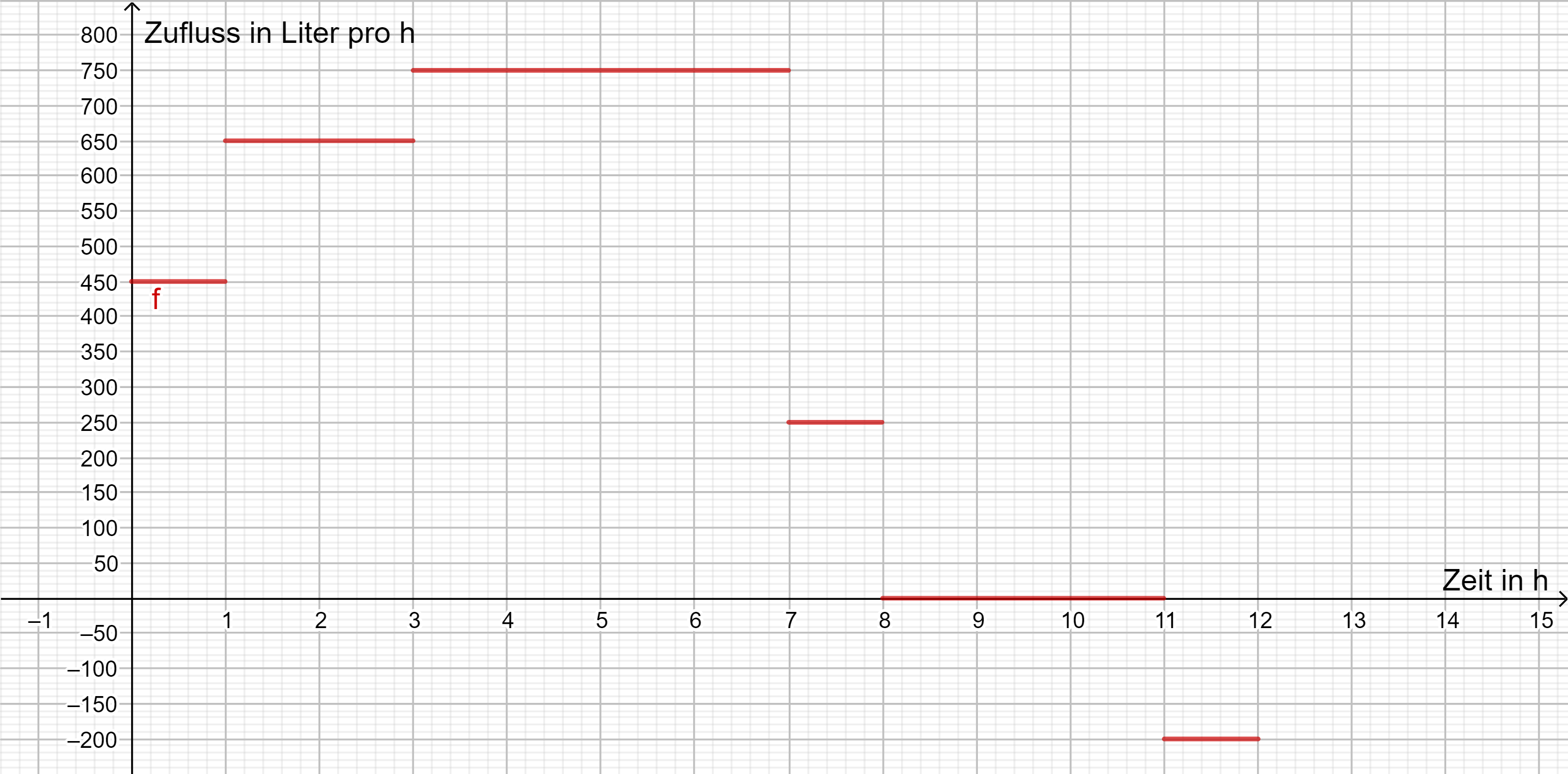 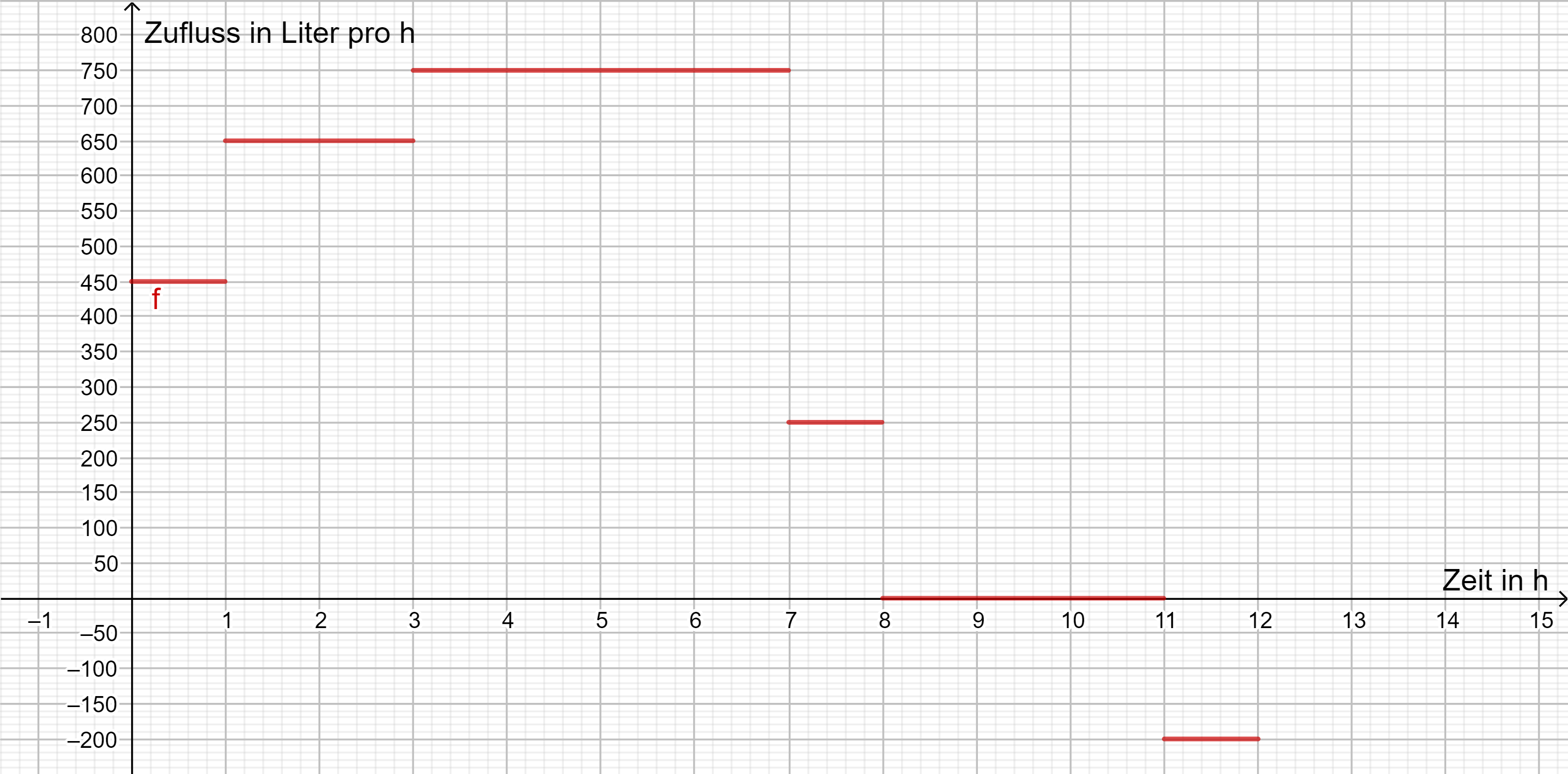 Der Graph in Abb. 1 zeigt die Zuflussgeschwindigkeit des Wassers in Abhängigkeit von der Zeit. Schaut euch die oben gezeigte Abbildung an und begründet, ob es sich bei dem Graphen um eine Funktion handelt?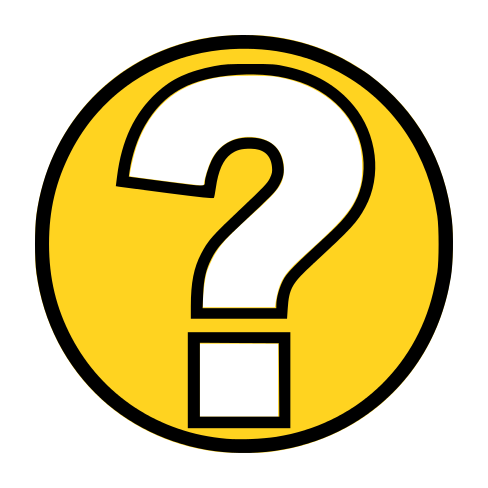 Bei dem Graph in Abb. 1 handelt es sich um eine Funktion. Die Funktion wird Änderungsfunktion genannt. Gebt hierzu die Funktionsvorschrift an! Überlegt euch dazu, wie sich beispielsweise die Intervalle [0,1[ und [1,3[ unterscheiden.Hinweis: Falls Ihr in Aufgabe 1.1 zu einem anderen Ergebnis gekommen seid, korrigiert dieses bitte unter Verwendung der Hilfestellungen im Hilfeheft.Denkt euch eine kurze Geschichte aus, die zum Verlauf der Zuflussgeschwindigkeit passt. Notiert sie in Stichpunkten hier!Wie lässt sich berechnen, wann der Pool voll ist? Begründet! Schaut euch hierzu Simulation 1 an.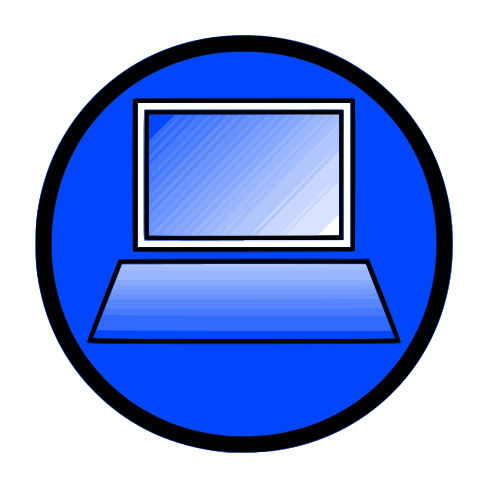 Kreuzt an, ob es sich im jeweiligen Intervall um eine Zunahme oder Abnahme handelt. Gebt dann konkret an, wie viele Liter pro Stunde zu- oder abfließen.Hinweis: Nutzt Eure Ergebnisse aus Aufgabe 1.2!Fertigt einen Graphen an, der die Wassermenge im Pool in Abhängigkeit von der Zeit t (innerhalb von 12 Stunden) darstellt! Nehmt Simulation 1 zu Hilfe.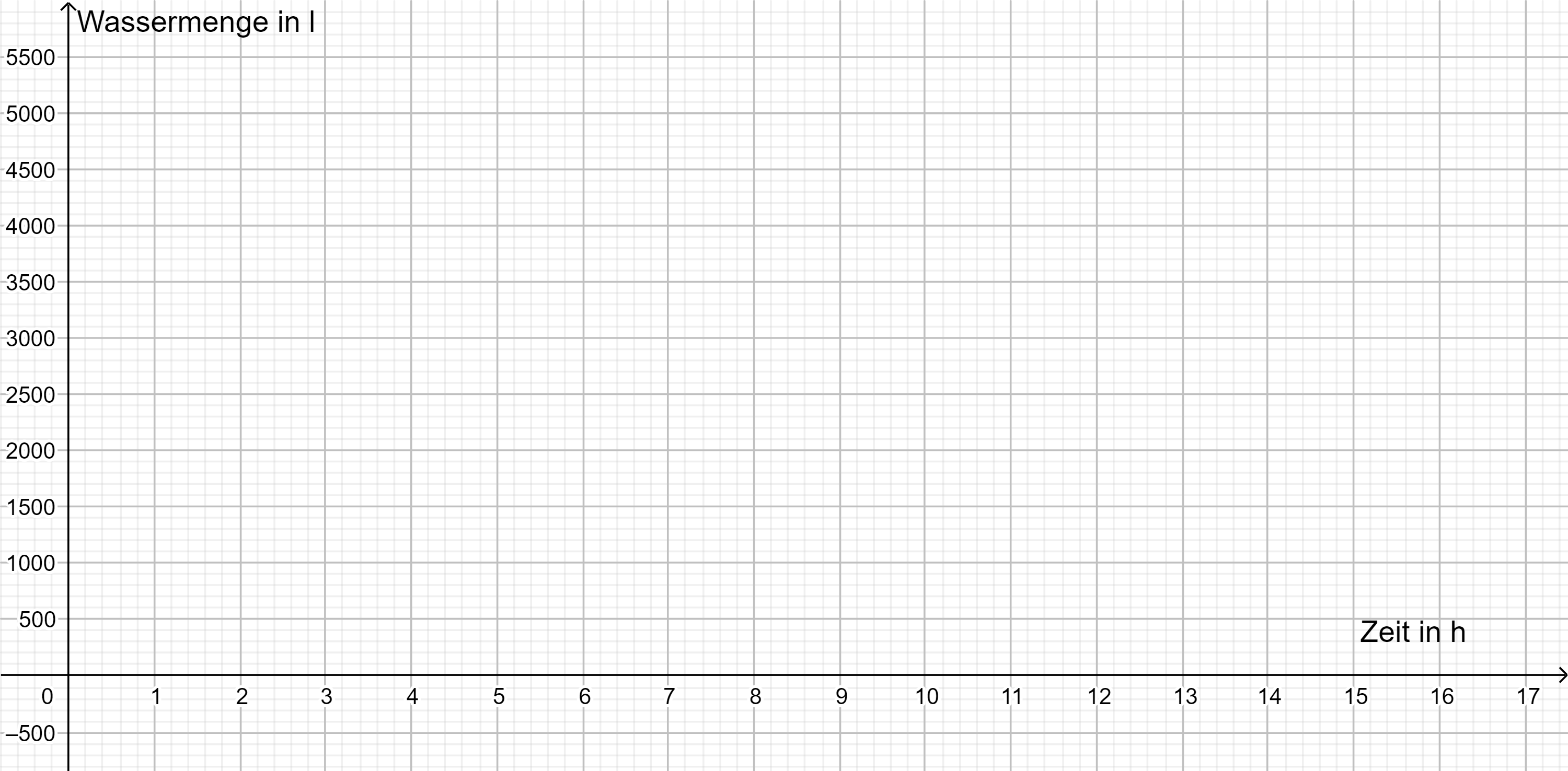 Den gezeichneten Graphen nennt man Bestandsfunktion. Überprüft Euer Ergebnis mit Hilfe von Simulation 2.Im Lockdown gelten nach wie vor strenge Vorlagen, unter anderem wie weit man sich von seinem Wohnsitz entfernen darf. Ihr wollt auf einen nahegelegenen Aussichtspunkt wandern, müsst dabei aber immer die zurückgelegte Strecke ab eurem Haus im Blick behalten.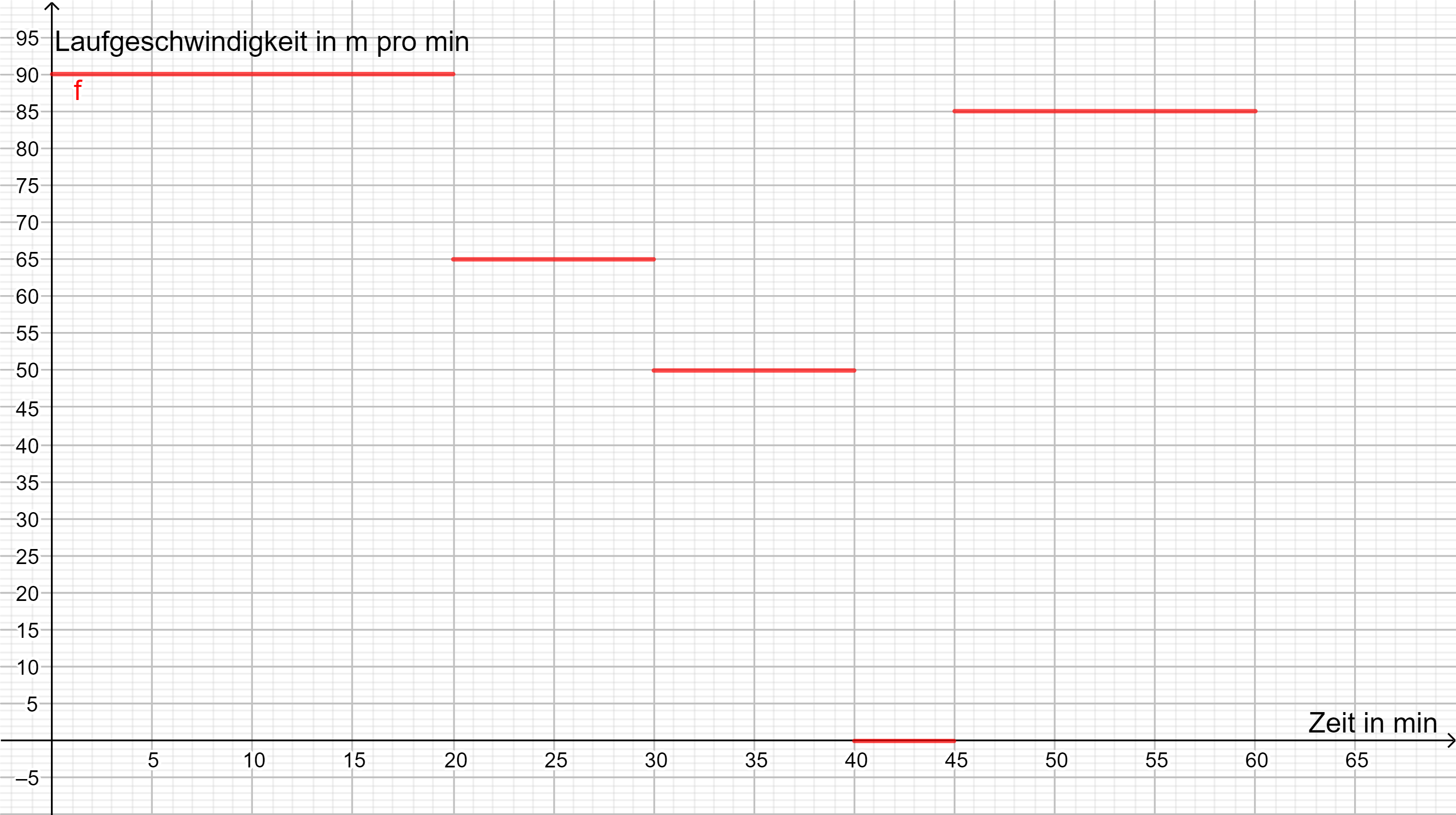 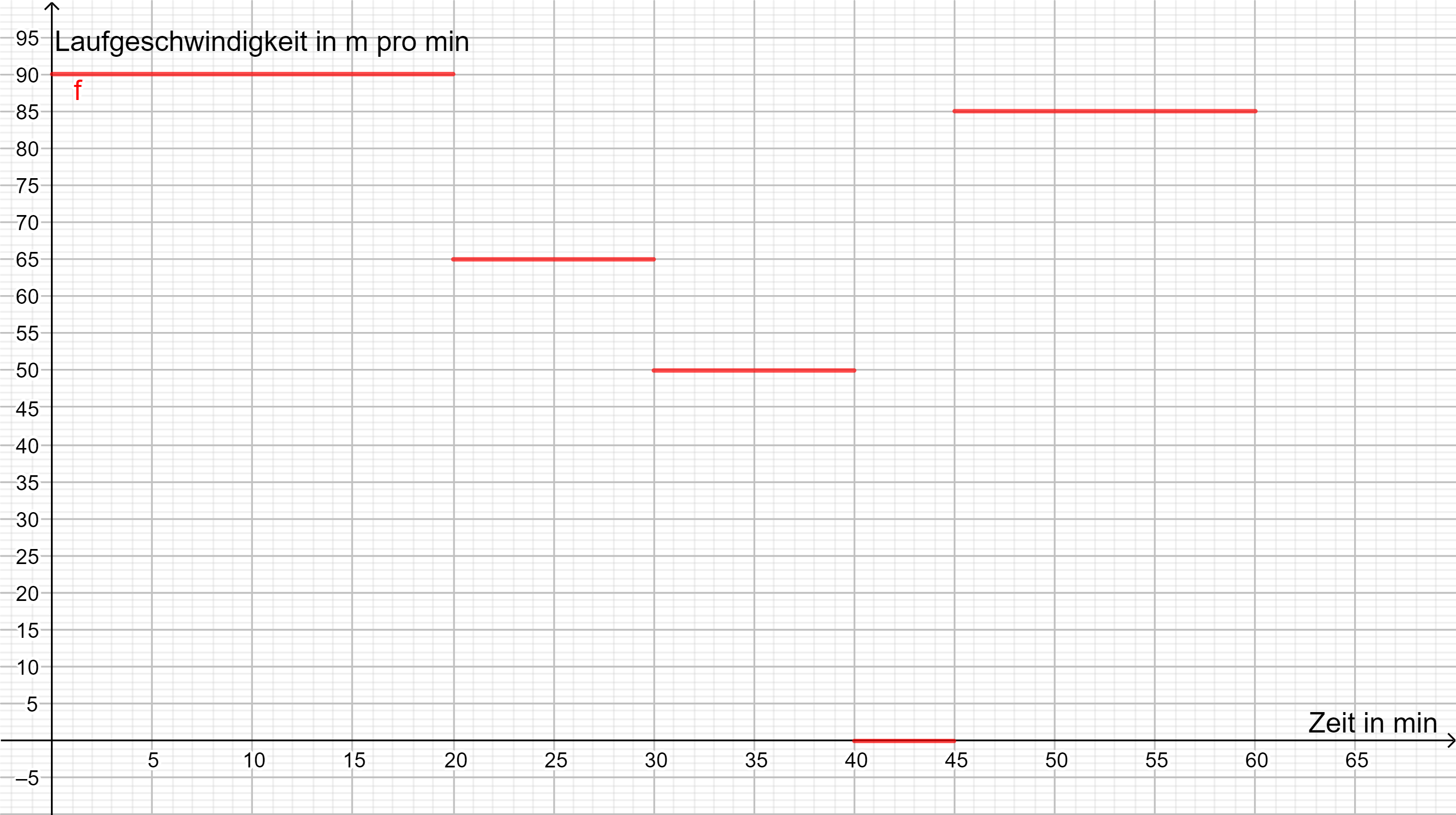 2.1 	Abb. 2 zeigt eure momentane Laufgeschwindigkeit, welche sich durch die unterschiedlichen Gegebenheiten des Geländes verändert. Beschreibt zunächst den Graphen! Gebt an, ob es sich um eine Änderungs- oder Bestandsfunktion handelt.2.2	Stellt die Funktionsvorschrift des Graphen in Abb. 2 (auf Seite 7) auf!2.3 	Berechnet die zurückgelegte Strecke zu eurem Zuhause nach 20 min, 30 min, 45 min und 50 min. Verdeutlicht in Abb. 2 (auf Seite 7) graphisch, wie man vom Graphen der Laufgeschwindigkeit beispielhaft auf die zurückgelegte Strecke nach 20 min und 45 min kommt.2.4	Überprüft eure Ergebnisse aus Aufgabe 2.3 mit Hilfe von Simulation 3. Fertigt für die zurückgelegte Strecke einen Graphen in Abhängigkeit von der Zeit t an. Nutzt eure Erkenntnisse aus Aufgabe 2.3!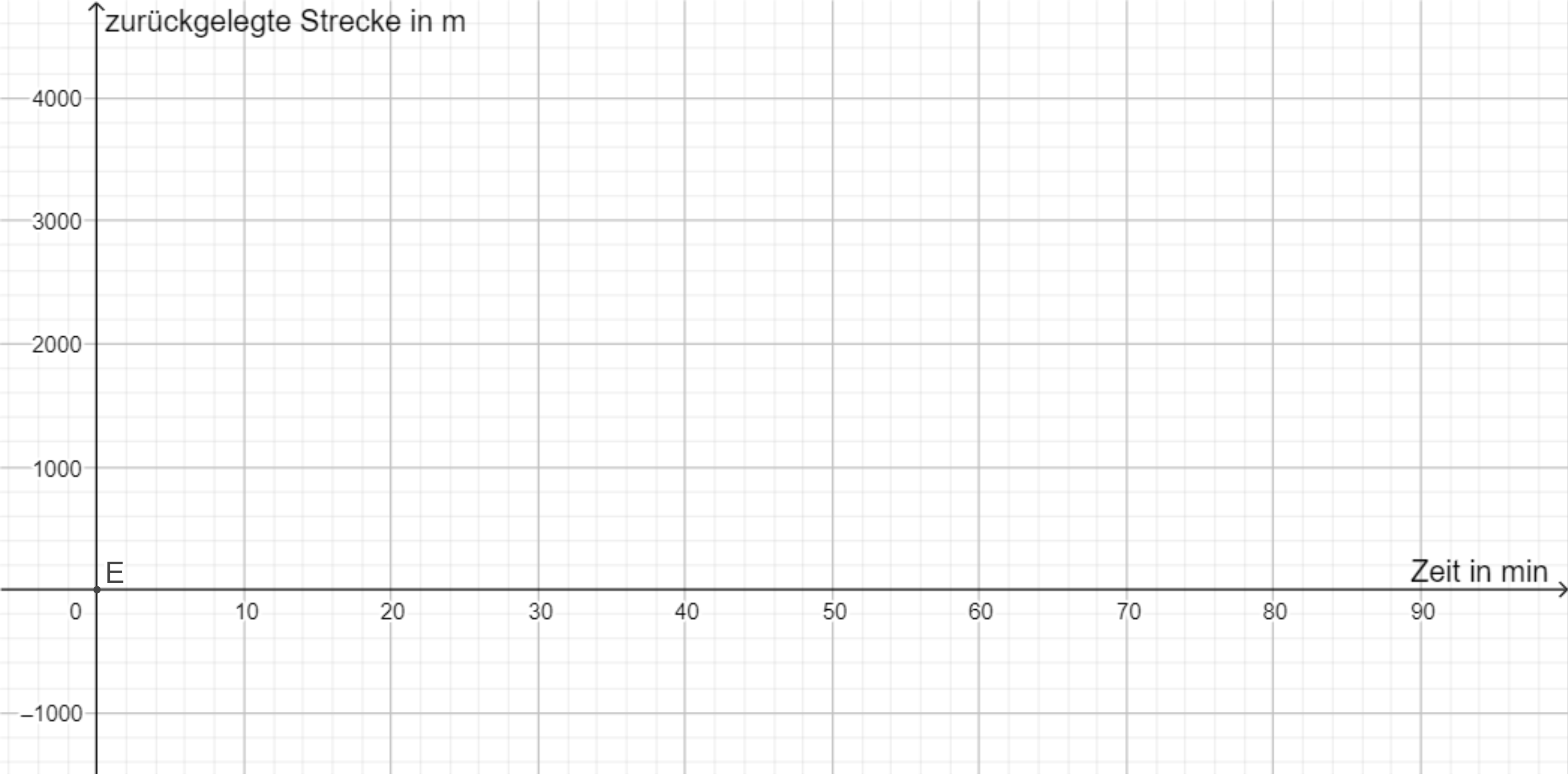 2.5	Überprüft eure Ergebnisse aus Aufgabe 2.4 mithilfe von Simulation 4. Stellt dann eine passende Funktionsvorschrift für den zuvor gezeichneten Graphen in Abhängigkeit von der Zeit t auf. Bedenkt dabei, dass es sich erneut um eine abschnittsweise definierte Funktion handelt! 2.6	Interpretiert die Bedeutung des Flächeninhaltes unterhalb des Graphen im Laufgeschwindigkeit-Zeit-Diagramms.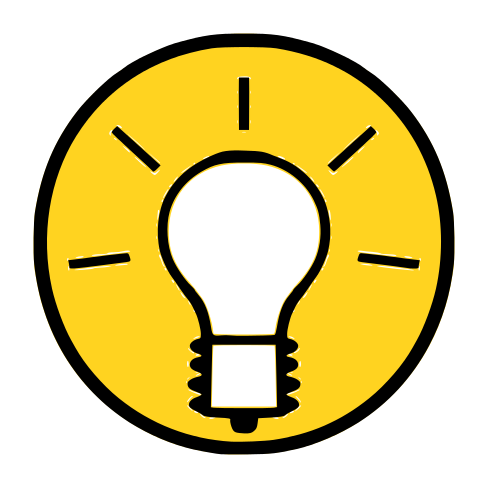 Bei einem virtuellen Treffen in eurem Mathe-Stammkurs tauscht ihr euch über Eure Lockdownerfahrungen aus.3.1	Notiert die beiden in Aufgabe 2.2 und 2.5 aufgestellten Funktionsvorschriften nebeneinander. Vergleicht die einzelnen Funktionsabschnitte intervallweise. Was ist der mathematische Zusammenhang zwischen den beiden Funktionen?Euer neu gewonnenes Wissen könnt ihr nun in eurem Stammkurs-Meeting sofort anwenden!3.2	Betrachtet dazu noch einmal die Funktionsvorschrift für die Zuflussgeschwindigkeit des Wassers aus Aufgabe 1. Stellt mit Hilfe der Definition „Stammfunktion“ die Funktionsvorschrift der Wassermenge in Abhängigkeit von der Zeit t auf.3.3	Um den neu erlernten Begriff an konkreten Beispielen anzuwenden, füllt die nachfolgende Tabelle aus!








Mathematik-Labor „Mathe-ist-mehr“
RPTU Kaiserslautern-LandauInstitut für MathematikDidaktik der Mathematik (Sekundarstufen)Fortstraße 776829 Landau
https://mathe-labor.deZusammengestellt von:Betreut von:Variante Veröffentlicht am:SchuleKlasseTischnummerStation„“Teil ArbeitsheftIntervallZunahmeAbnahmeZunahme/Abnahme in Liter pro h[0,1[[1,3[[3,7[[7,8[[8,11[[11,12]GruppenergebnisFasst hier Eure Ergebnisse aus den bisherigen Aufgaben zusammen.Ergänzt die Tabelle mit folgenden Begriffen: ZuflussgeschwindigkeitZurückgelegte StreckeLaufgeschwindigkeitWassermengeFormuliert anschließend den geometrischen Zusammenhang zwischen der Änderungsfunktion und der Bestandsfunktion in einem Merksatz.Merksatz:IntervallBestandsfunktionÄnderungsfunktion[0,20[[20,30[[30,40[[40,45[[45,60[[60,90[Mathematischer Zusammenhang:Die Änderungsfunktion ist die Ableitung der Bestandsfunktion. Umgekehrt definiert man die Bestandsfunktion wie folgt:Sei f eine auf dem Intervall  definierte Funktion. Dann heißt die Funktion F Stammfunktion von f im Intervall , wenn gilt:Ableitung der Stammfunktion f(x)Stammfunktion F(x)GruppenergebnisFasst habt ihr es geschafft und den ersten Teil der Station hinter euch gebracht. Um die wichtigsten Erkenntnisse dieses Stationsteils zusammenzufassen, füllt den Lückentext mit folgenden Fachbegriffen aus:StammfunktionAbleitungÄnderungsfunktionBestandfunktionDie Änderungsfunktion ist die ________________________ der Bestandsfunktion.Die Bestandsfunktion ist die ________________________ der Änderungsfunktion.Der Flächeninhalt unter der __________________ ist die __________________.